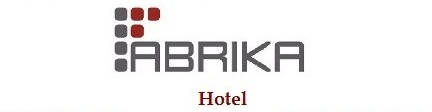 Ceník ubytování platný od 1.1. 2020Ceny jsou uvedeny včetně snídaně, DPH, parkování a všech poplatků. (Snídaně 120 Kč)BĚŽNÁ CENALFŠ a SVEUROJednolůžkový pokoj1050Kč1090 Kč41€Dvoulůžkový  pokoj1350 Kč1490 Kč53€Trojlůžkový  pokoj1790 Kč2090 Kč70€Čtyřlůžkový pokoj2050 Kč2490 Kč79€Pětilůžkový  pokoj2400 Kč2690 Kč93€Šestilůžkový  pokoj2650 Kč3390 Kč103€Apartmán  (dvě osoby)1790 Kč2090 Kč70€